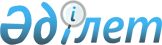 Об установлении квоты рабочих мест для лиц, освободившихся из мест лишения свободы и для несовершеннолетних выпускников интернатных организаций в Енбекшильдерском районе
					
			Утративший силу
			
			
		
					Постановление акимата Енбекшильдерского района Акмолинской области от 29 июня 2011 года № А-6/182. Зарегистрировано Управлением юстиции Енбекшильдерского района Акмолинской области 12 июля 2011 года № 1-10-143. Утратило силу постановлением акимата Енбекшильдерского района Акмолинской области от 22 апреля 2016 года № а-4/73      Сноска. Утратило силу постановлением акимата Енбекшильдерского района Акмолинской области от 22.04.2016 № а-4/73 (вводится в действие со дня подписания)

      В соответствии со статьей 31 Закона Республики Казахстан от 23 января 2001 года "О местном государственном управлении и самоуправлении в Республике Казахстан", подпунктами 5-5 и 5-6 статьи 7 Закона Республики Казахстан от 23 января 2001 года "О занятости населения", акимат Енбекшильдерского района ПОСТАНОВЛЯЕТ:

      1. Установить квоту рабочих мест для лиц, освободившихся из мест лишения свободы и для несовершеннолетних выпускников интернатных организаций в Енбекшильдерском районе в размере один процент от общей численности рабочих мест.

      2. Контроль за исполнением настоящего постановления возложить на заместителя акима Енбекшильдерского района Шаяхметова К.Ш.

      3. Настоящее постановление вступает в силу со дня государственной регистрации в Департаменте юстиции Акмолинской области и вводится в действие со дня официального опубликования.


					© 2012. РГП на ПХВ «Институт законодательства и правовой информации Республики Казахстан» Министерства юстиции Республики Казахстан
				
      Аким района

Т. Хамитов
